Je soussigné(e) :      Nom de l’entreprise :      Adresse :      Email :      Agissant en qualité de demandeur / mandataire¹ d’un certificat d’obtention végétale, souhaite proposer une dénomination après le dépôt de la demande (la dénomination n’était pas 	mentionnée dans le formulaire administratif 1A)→ je joins le règlement de la redevance pour enregistrement, traitement et publication de la 	dénomination. décide de proposer une nouvelle dénomination (différente de celle indiquée dans le formulaire 	administratif 1A)→ je joins le règlement de la redevance pour enregistrement, traitement et publication de la 	dénomination. suis invité(e) à reproposer une nouvelle dénomination suite à un refus de la part de l’INOV; dans 	ce cas, la redevance n’est pas due.Je propose la(les) dénomination(s) suivante(s) pour la(les) variété(s) ci-dessous :(1) Une dénomination peut se présenter sous la forme d'un « nom de fantaisie » ou d'un « code ». Le demandeur est tenu d'indiquer sous quelle forme se présentera la dénomination ; en l'absence de cette indication celle-ci sera considérée comme « nom de fantaisie » (voir Règlement (CE) N°637/2009 de la Commission, du 22 juillet 2009).Merci de préciser sous quelle forme se présente la dénomination : CODE = C / NOM DE FANTAISIE = F Date :	     						Signature :       Rayer la mention inutile            REPUBLIQUE FRANCAISE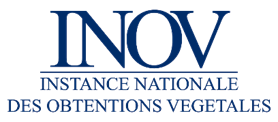 FORMULAIRE DE PROPOSITION DE DENOMINATIONS VARIETALES	25 rue Georges Morel - CS 90024	   49071 BEAUCOUZE CEDEX	Tél. : 02.41.22.86.22	Fax : 02.41.22.86.01EspèceN° demandeRéférence de l’obtenteurDénominationF ou C (1)